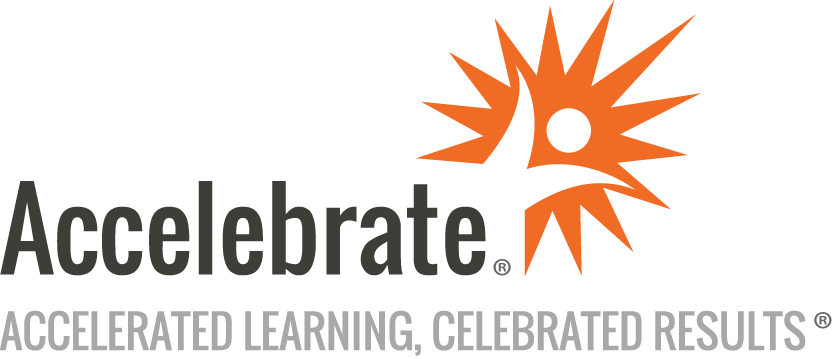 Introduction to Microsoft TeamsCourse Number: TELE-108
Duration: 0.5 daysOverviewMicrosoft Teams is a popular unified communication and collaboration platform in Office 365. This Introduction to Microsoft Teams training course prepares end-users for immediate and long-term success with MS Teams. Attendees learn how to use teams and channels, persistent workplace chat, file storage, online conference meetings, and application integration including third-party apps.Note: This half-day course can be taught twice in the same day at your site or online.PrerequisitesNo prior experience is presumed.MaterialsAll Microsoft Teams training attendees receive a short reference handout covering the topics in the class.Software Needed on Each Student PCA full installation of Microsoft 365, including MS Teams 
Microsoft Teams is accessed online via https://teams.microsoft.com, or via the MS Teams App that will appear as an icon on your desktop.ObjectivesNavigate and use the MS Teams siteReview Teams features and capabilities using live interactive demonstrationsView and understand Teams layoutCreate and join a Team and a ChannelChat in a Team or ChannelConduct private chat conversationsUpload files to a ChannelCreate, use, and manage Calendar MeetingsManage filesSchedule and join web meetingsIntegrate Teams with SharePointOutlineGetting Started with Microsoft Teams What is Microsoft Teams?The Microsoft Teams InterfaceJoining Public TeamsCreating a New TeamAdding Members to Your TeamManaging Access to Your TeamUsing Microsoft Teams Desktop and Mobile AppsUsing Channels About ChannelsCreating a ChannelChannel NotificationsPosting MessagesManaging Files in a ChannelAdding Channel tabs Using OneNoteUsing PlannerUsing Other AppsUsing Chat and Calls Starting a ChatReplying to a Chat MessageUsing Chat Message FeaturesStarting Audio or Video CallsUsing Calendar Meetings Creating Meetings in Outlook vs TeamsSending InvitationsManaging MeetingsJoining MeetingsConducting MeetingsTroubleshooting Meetings (Audio/Video Issues)Managing Files in Teams Using OneDrive within TeamsViewing FilesManaging FilesSharePoint Integration View and navigate the SharePoint SiteDiscuss Teams Site vs SharePoint SiteConclusion